Can you read Ancient Egyptian?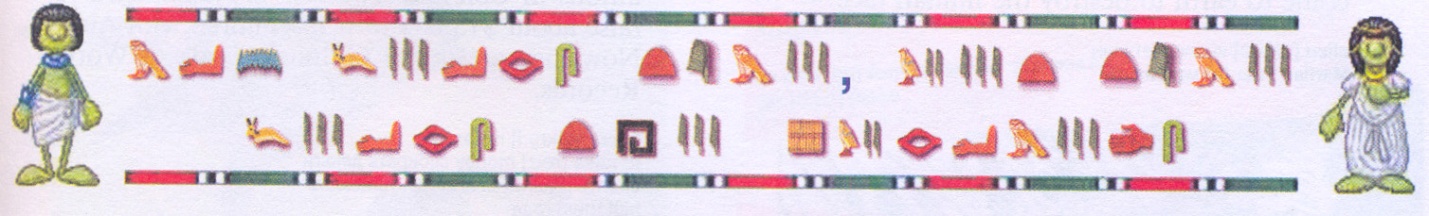 Can you read Ancient Egyptian?